проект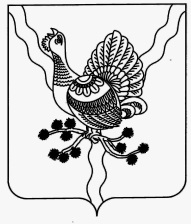 СОВЕТ МУНИЦИПАЛЬНОГО РАЙОНА «СОСНОГОРСК» «СОСНОГОРСК» МУНИЦИПАЛЬНÖЙ РАЙОНСА СÖВЕТ_____________________________________________________________________________РЕШЕНИЕ КЫВКÖРТÖД_________2017 года                                                                                  № ________О внесении изменений в решение Совета муниципального района «Сосногорск» от 30.09.2016 № X-88 «Об утверждении Прогнозного плана (программы) приватизации муниципального имущества, находящегося в собственности муниципального образования муниципального района «Сосногорск»,  на 2017 год и плановый период 2018 и 2019 годов»В соответствии со статьями 6-8 Федерального закона от 21.12.2001 № 178-ФЗ «О приватизации государственного и муниципального имущества», статьями 26, 39 Устава муниципального образования муниципального района «Сосногорск»Совет муниципального района «Сосногорск» решил:1. Внести в Прогнозный план (программу) приватизации муниципального имущества, находящегося в собственности муниципального образования муниципального района «Сосногорск»,  на 2017 год и плановый период 2018 и 2019 годов, утвержденный решением Совета муниципального района «Сосногорск» от 30.09.2016 № X-88, следующие изменения:1.1. В разделе I «Основные цели и задачи в сфере приватизации» слова                   «- в 2017 году в объеме – 4 852 000,00 рублей» заменить на слова «- в 2017 году в объеме - 4 858 000,00 рублей».1.2. Таблицу пункта 1 раздела II «Перечень объектов, подлежащих приватизации, на 2017 год» изложить в новой редакции согласно приложению к настоящему решению.2. Настоящее решение вступает в силу со дня его официального опубликования.Приложение                                                                                                                              к решению Совета                                                                              муниципального района «Сосногорск»                                                                                от  «___»_______ 2017 года № _______1. Нежилые помещения:№п/пНаименование объектаГод постройки Общая 
площадь  кв.м.Балансодержатель объектаСпособ приватизацииПредполагаемые срокиприватизацииСтоимость (руб.)1Нежилые помещения, расположенные по адресу:г. Сосногорск, ул. Оплеснина, д. 17, номера на поэтажном плане № 1, 2, 3, 4, 4а, 23, 23а.1977115,5Муниципальная казнаАукционIV квартал  2017 годаБалансовая83 631,81Износ39 356,62Остаточная41 275,19 Рыночная3 336 000,002Нежилое помещение, расположенное по адресу: г. Сосногорск, ул. Оплеснина, д. 22, номера на поэтажном плане 1-8, этаж цокольный, пом. Н-11981 88,7МуниципальнаяказнаАукционIV квартал2017 годБалансовая572 617,61Износ264 482,60 Остаточная308 135,01Рыночная 1 522 000,00